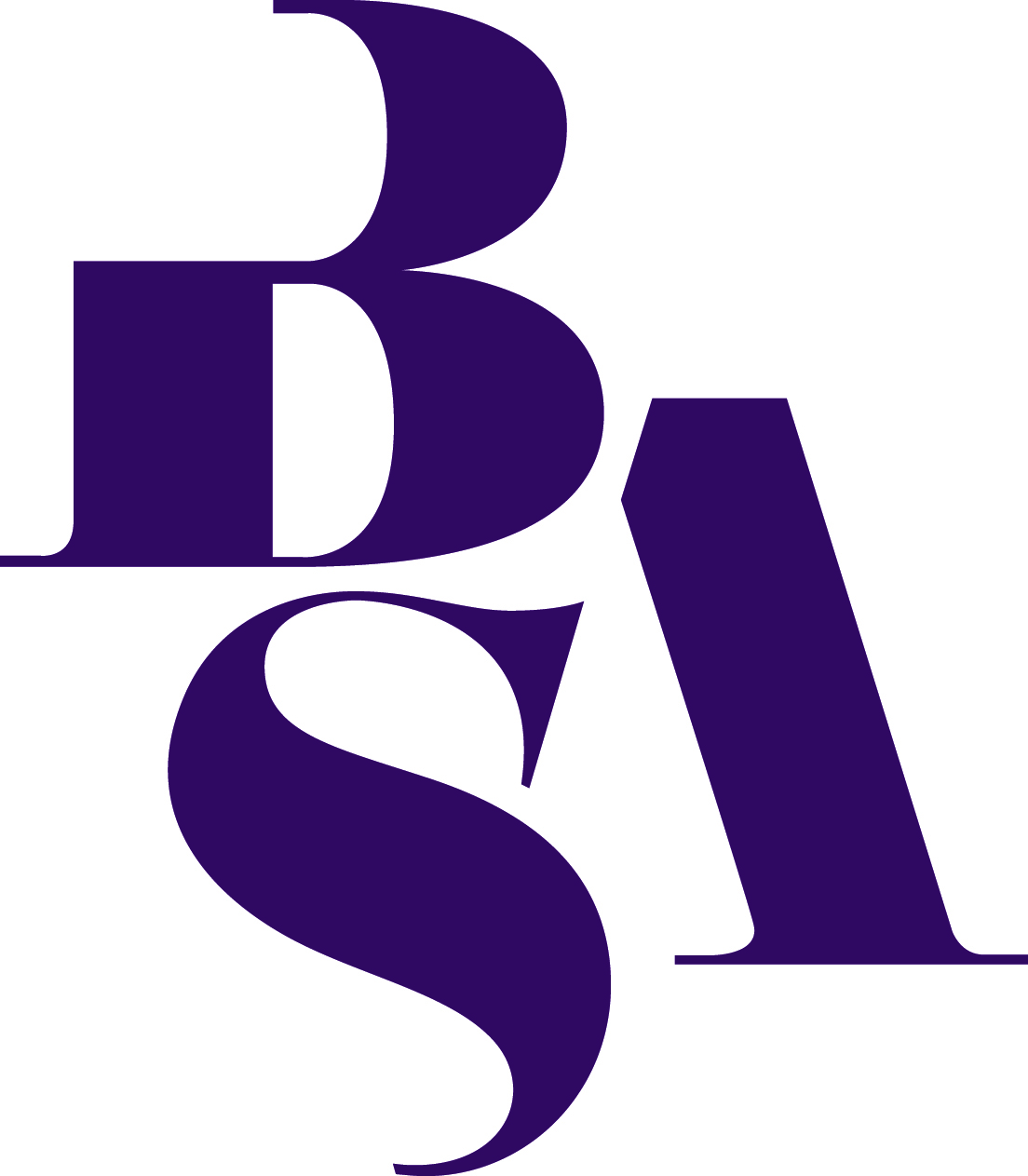 GIFT AID DECLARATIONI want The British Sociological Association to treat all donations which I make from the date of this declaration, until I notify you otherwise, to be treated as gift aid donations. I confirm that I pay an amount of UK Income tax and/or Capital Gains tax to cover the amount that charities will reclaim on my donations in the tax year. I understand that other taxes such as VAT and Council Tax do not qualify. I understand that the charity will reclaim tax on every £1.00 that I give. NAME(Title)...................... Given names............................................................................................ Surname...................................................................................................ADDRESS ............................................................................................……….............       ................................................................................................................. POST CODE ..................................... SIGNATURE............................. .............   DATE.....................................Please return to Kerry.collins@britsoc.org.uk (Company Secretary BSA)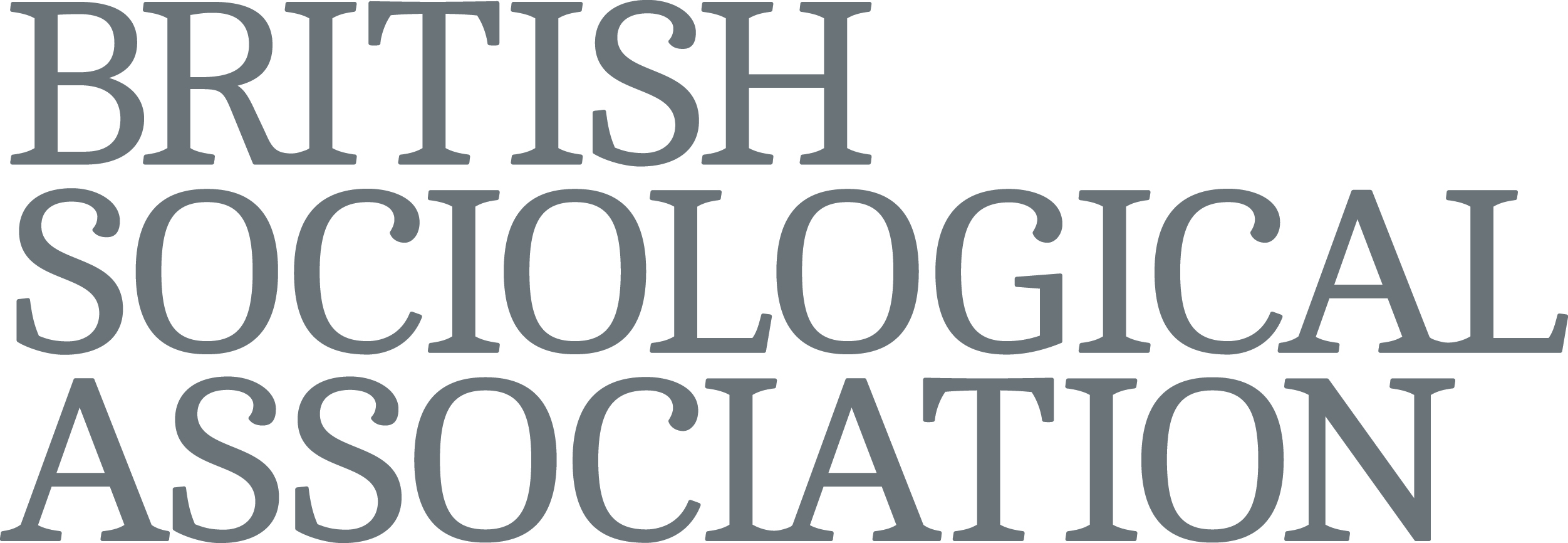 